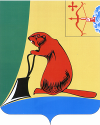 АДМИНИСТРАЦИЯ ТУЖИНСКОГО МУНИЦИПАЛЬНОГО РАЙОНАКИРОВСКОЙ ОБЛАСТИПОСТАНОВЛЕНИЕОб утверждении Порядка разработки среднесрочного финансового плана Тужинского муниципального района Кировской области В соответствии с частью 4 статьи 169 и частью 2 статьи 174 Бюджетного кодекса Российской Федерации администрация Тужинского муниципального района Кировской области ПОСТАНОВЛЯЕТ:1. Утвердить Порядок разработки среднесрочного финансового плана Тужинского муниципального района Кировской области. Прилагается.2. Постановление главы администрации Тужинского района от 01.11.2007 № 52 «Об утверждении Порядка составления проектов перспективного (среднесрочного) финансового плана Тужинского района". признать утратившим силу3. Контроль за исполнением настоящего постановления возложить на начальника финансового управления администрации района Таймарова А.С.Глава администрации             Н.П. КирилловУТВЕРЖДЕНпостановлением администрацииТужинского муниципального районаКировской областиот 30.09.2009 №262ПОРЯДОКразработки среднесрочного финансового планаТужинского муниципального района Кировской области1. Общие положения1.1. Настоящий Порядок регламентирует разработку среднесрочного финансового плана Тужинского муниципального района Кировской области (далее – Тужинский район). Среднесрочный финансовый план Тужинского района разрабатывается в соответствии с действующим бюджетным законодательством одновременно с проектом бюджета Тужинского района на очередной финансовый год.1.2. Среднесрочный финансовый план Тужинского района (далее - СФП) - это документ, содержащий основные параметры бюджета Тужинского района.2. Разработка СФП2.1. Разработку СФП осуществляет финансовое управление администрации Тужинского муниципального района Кировской области (далее - финансовое управление) в сроки, установленные для составления бюджета Тужинского района на очередной финансовый год.2.2. СФП содержит следующие параметры:прогнозируемый общий объем доходов и расходов бюджета Тужинского района, консолидированного бюджета Тужинского района;объемы бюджетных ассигнований по главным распорядителям средств бюджета Тужинского района по разделам, подразделам, целевым статьям и видам расходов классификации расходов бюджета Тужинского района;распределение в очередном финансовом году и плановом периоде между поселениями района дотаций на выравнивание бюджетной обеспеченности;нормативы отчислений от налоговых доходов в бюджет Тужинского района, устанавливаемые решением Тужинской районной Думы;дефицит (профицит) бюджета Тужинского района;верхний предел муниципального долга по состоянию на 1 января года, следующего за очередным финансовым годом и каждым годом планового периода.2.3. СФП составляется на три года, из которых:очередной финансовый год - год, следующий за текущим финансовым годом;плановый период - два финансовых года, следующие за очередным финансовым годом.2.4. СФП составляется в соответствии с Методикой формирования доходов бюджета Тужинского района, Методикой определения межбюджетных трансфертов, утвержденными решением Тужинской районной Думы, и Методикой планирования бюджетных ассигнований бюджета Тужинского района, утверждаемой приказом начальника финансового управления администрации Тужинского района.2.5. СФП разрабатывается по прилагаемой форме.2.6. СФП утверждается администрацией Тужинского района и представляется в Тужинскую районную Думу одновременно с проектом районного бюджета на очередной финансовый год.2.7. Корректировка показателей СФП осуществляется путем утверждения СФП на очередной трехлетний период, при этом плановый период сдвигается на один год вперед.                                                                      ФормаСреднесрочный финансовый план Тужинского муниципального районаКировской области                                                                  Таблица 1Объемы поступления доходов бюджета Тужинского района                                                              (тыс. рублей)Таблица 2Распределение бюджетных ассигнований(тыс. рублей)Таблица 3Распределениемежду поселениями района дотацийна выравнивание бюджетной обеспеченности                                                              (тыс. рублей)                                                                  Таблица 4Нормативыотчислений от налоговых доходов в бюджет Тужинского района                                                                  Таблица 5Общие параметры среднесрочного финансового плана Тужинского муниципального района Кировской области                                                              (тыс. рублей)30.09.2009№262пгт Тужапгт Тужапгт Тужапгт ТужаПоказательОчереднойфинансовыйгодПлановый периодПлановый периодПоказательОчереднойфинансовыйгод1-й год2-й год1234ДОХОДЫ                                        Налоговые доходы - всего                      в том числе:                                  Налог на доходы физических лиц                Налог на прибыль организаций               Акцизы             Налог на имущество организаций                Неналоговые доходы                            Безвозмездные поступления из других бюджетов  НаименованиерасходовКод главногораспорядителясредствбюджета районаРаз-делПод-раз-делЦелеваястатьяВидрас-ходовОчереднойфинансовый годПлановыйпериодПлановыйпериодНаименованиерасходовКод главногораспорядителясредствбюджета районаРаз-делПод-раз-делЦелеваястатьяВидрас-ходовОчереднойфинансовый год1-йгод2-йгод123456789Наименование поселенияОчереднойфинансовый годПлановый периодПлановый периодНаименование поселенияОчереднойфинансовый год1-й год2-й год1234Наименование налоговых доходовМуниципальный районМуниципальный районМуниципальный районГородское и сельские поселенияГородское и сельские поселенияГородское и сельские поселенияНаименование налоговых доходовОчереднойфинансовый годПлановый периодПлановый периодОчереднойфинансовый годПлановый периодПлановый периодНаименование налоговых доходовОчереднойфинансовый год1-й год2-й годОчереднойфинансовый год1-й год2-й год1234567Наименование показателяОчереднойфинансовыйгодПлановый периодПлановый периодНаименование показателяОчереднойфинансовыйгод1-й год2-й год1234Прогнозируемый   общий    объем    доходовБюджета района                         Прогнозируемый   общий   объем    расходовБюджета района                         Дефицит (профицит) бюджета района      Верхний предел муниципального долга Тужинского муниципального района Кировской областиПрогнозируемый   общий    объем    доходовконсолидированного бюджета Тужинского муниципального района Кировской области         Прогнозируемый   общий   объем    расходовконсолидированного бюджета Тужинского муниципального района Кировской области           